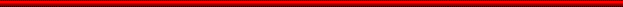 Výroční zpráva o činnosti školyškolní rok 2016/2017V Praze dne: 17. 10. 2017OBSAH :1. 	Základní údaje o škole...........................................................	4					            1. 1	Základní údaje o škole.......................................................................41. 2	Vedení školy......................................................................................41. 3	Adresa……........................................................................................4	1. 4	Školy a jejich kapacita.......................................................................41. 5 	Obory vzdělání a vzdělávací programy…………….........................41. 6 	Změny ve skladbě oborů vzdělávání.................................................51. 7	Místa poskytovaného vzdělávání.......................................................51. 8	Materiálně technické vybavení školy.................................................51. 9      Školská rada……………...................................................................51.10     Charakteristika školy.........................................................................62. 	Pracovníci školy………………………….. .....................................72. 1 	Pedagogičtí pracovníci.......................................................................72. 2	Nepedagogičtí pracovníci…………...................................................83. 	Údaje o žácích a výsledcích vzdělávání...........................................93. 1	Počty tříd.............................................................................................93. 2	Změny v počtech žáků v průběhu školního roku................................9		                                                                        3. 3      Rozdělení škol podle druhu zdravotního postižení………….………103. 4	Žáci s trvalým bydlištěm v jiném kraji………………........................11	3. 5	Údaje o výsledcích vzdělávání žáků....................................................113. 6      Výsledky závěrečných zkoušek...........................................................123. 7      Údaje o žácích nově přijatých ke vzdělávání.......................................12	3. 8	Uplatnění absolventů………................................................................133. 9	Školní vzdělávací programy………………………………………….133. 10	Výsledky vzdělávání žáků a jejich ověřování………………………..143. 11	Pedagogická asistence………………………………………………..163. 12	Vzdělávání nadaných žáků…………………………………………...173. 13	Kurzy na doplnění základního vzdělávání……………………………173. 14	Vzdělávání cizinců……………………………………………………173. 15	Jazykové vzdělávání a jeho podpora…………………………………173. 16	Výchovné a karierní poradenství……………………………………..173. 17	Prevence sociálně patologických jevů………………………………..173. 18	Ekologická a environmentální výchova………………………………183. 19	Multikulturní výchova………………………………………………..18                                          4.	Aktivity školy   ...................................................................................19	                                                                         4. 1	Školy v přírodě a další výjezdy žáků školy…………………………..194. 2	Spolupráce s partnerskými organizacemi…………………………….194. 3	Další aktivity a prezentace školy……………………………………..204. 4	Školní družina…………………………………………………….…..214. 5	Sociálně terapeutická dílna Jinan……………………………………..21	5.        Výsledky inspekční činnosti..................................................................235. 1	Výsledky inspekční činnosti ČŠI………………….………..………….235. 2	Výsledky jiných inspekcí a kontrol…..………………………………..236.	Hospodaření školy…………………………………………………….247.     Fotodokumentace......................................................................................258.     	Přílohy Příloha č.1 – Zpráva o výsledku hospodaření k 31.12.2016Příloha č.2 – Evaluace minim. preventivního programu                	Příloha č.3 – Schválení výroční zprávy školskou radou			1.  Základní údaje o škole1. 1	Základní a střední škola waldorfská zřizovatel: Magistrát hlavního města PrahyREDIZO: 600021327 1. 2	Vedení školy Ředitelka: Mgr. Magdaléna Vančatová Spáčilová e-mail: vancatova@waldorfska.cztelefon: 272 930 617, Statutární zástupce: Mgr. Dana Špičkováe-mail: spickova@waldorfska.cz            telefon: 272 930 6171. 3     Kontakty            Adresa: Křejpského 1501, 149 00 Praha 4webové stránky: www.waldorfska.cze-mail: info@waldorfska.cztelefon: 272 930 617, 272 915 619 IČO: 709223061. 4 	Školy a jejich kapacita	Základní škola	kapacita 108 žáků	Střední škola		kapacita 36 žáků	Školní družina		kapacita 36 žáků	Školní klub		kapacita 18 žáků1. 5	Obory vzdělání a vzdělávací programy	Základní škola waldorfská	obor vzdělávání – 79-01-C/01 Základní škola	školní vzdělávací programy:	1. Waldorfská praktická škola – zpracovaný podle RVP pro ZV, příloha pro žáky s lehkým mentálním postižením – dobíhající program	2. Waldorfská škola pro žáky se speciálními vzdělávacími potřebami – zpracovaný podle RVP pro ZV	Střední škola waldorfská	obor vzdělávání - 78-62-C/02 Praktická škola dvouletá	školní vzdělávací program - Praktická škola dvouletá1. 6	Změny ve skladbě oborů vzděláváníVe školním roce 2016-2017 začal při škole svůj provoz školní klub. Jiné změny ve skladbě oborů vzdělávání ani vzdělávacích programů neproběhly.1. 7. 	Místa poskytovaného vzdělávání	Vzdělávání všech vzdělávacích oborů je poskytováno na adrese sídla školy:	Křejpského 1501, 149 00 Praha 4	(vlastník objektu je Hlavní město Praha)1. 8	Materiálně technické vybavení školyŠkola sídlí v budově v Praze 4 na Opatově v dobré dosažitelnosti MHD (metro 7 minut, městský autobus 5 minut). Škola je vybavena deseti kmenovými učebnami, speciální učebnou pro výtvarnou výchovu, hudební výchovu, fyziku, tvořivou dramatiku, tanec a jiné pohybové aktivity a sálem pro výuku eurytmie, ve kterém se také pořádají různé společenské akce během školního roku. Jelikož ve výchovně vzdělávací koncepci školy jsou ve velké míře zastoupeny pracovní činnosti, disponuje škola velmi kvalitně vybavenými dílnami pro výuku keramiky, truhlářství, řezbářství a šití, využívána je i kuchyně pro výuku přípravu pokrmů - vaření. Škola nevlastní tělocvičnu, ale k hodinám tělocviku využívá tělocvičny Gymnázia Opatov, kam děti s učiteli dochází spojovací chodbou. Na hodiny informatiky žáci dochází spojovacími chodbami do počítačové učebny Waldorfského lycea. Zde mají k dispozici velmi kvalitní a moderní vybavení výpočetní techniky a informačních a komunikačních technologií. O velké přestávce mají žáci možnost navštěvovat školní knihovnu, kde je také instalováno promítací zařízení.Při škole je pro žáky od 1. do 5. ročníku zřízena školní družina, která má své samostatné prostory. Družina je plně vybavena pro realizaci výchovně vzdělávacích činností družiny. Pro starší žáky škola provozuje nově od 1. 9. 2016 školní klub. Ten je určen žákům od 6. ročníku a studentům Střední školy praktické.Stravování žáků je zajištěno v budově Gymnázia Opatov, které se školou přímo sousedí. Žáci prochází do jídelny spojovací chodbou. Jídelna je moderně vybavena a nabízí výběr ze tří jídel, z nichž jedno je vždy zeleninové.Žáci školy mají také možnost využít pro školní i mimoškolní výjezdové pobyty zařízení, které vlastní Nadace rodičů (nezisková organizace, která při škole působí). Jde o dvě budovy v podkrkonoší v Roškopově u Staré Paky. Zde žáci mohou pobývat v čistém prostředí, vytvářet si pozitivní vztah k přírodě a také se učit samostatnosti při péči o sebe, o domácnost i zahradu.1. 9. 	Školská rada	Školská rada byla ustanovena na základě usnesení Rady HMP č. 330 ze dne 23. 3. 2005.Školská rada pracovala ve školním roce 2016 – 2017 ve složení:členové z řad rodičů: Mgr. Kamila Balcarová, Mgr. Alena Mužíkováčlenové z řad pedagogů: Mgr. Dana Špičková, Mgr. Lenka Redlichováčlenové jmenovaní zřizovatelem: Mgr. Petr Štěpánek, CSc., paní Eva Nerušilovámístopředseda Školské rady: Mgr. Lenka Redlichovápředseda Školské rady: Mgr. Kamila Balcarovákontaktní údaje předsedkyně Školské rady Mgr. Kamily Balcarovéadresa: Bohúňova 1339/7, Praha 4 telefonní číslo: 603 174 011Školská rada schválila výroční zprávu za rok 2016-2017 – Příloha č. 3.1. 10	Charakteristika školyZákladní škola a střední škola waldorfská vznikla pod názvem Svobodná speciální škola J. A. Komenského v r. 1990 jako první waldorfská škola pro žáky se speciálně vzdělávacími potřebami v České republice.Základní škola a střední škola waldorfská a je plně organizovanou základní školou se dvěma stupni a střední školou praktickou se dvěma ročníky. Škola je vzdělávací institucí, jejímž posláním je poskytovat výchovu a vzdělávání žákům se speciálními vzdělávacími potřebami. Vzdělávání žáků na základní škole vychází ze standardu daného Rámcovým vzdělávacím programem pro základní vzdělávání. Vzdělávání studentů střední školy vychází ze standardu daného Rámcovým vzdělávacím programem pro obor vzdělávání praktická škola dvouletá.Základní škola vzdělává žáky s lehkým mentálním postižením, těžšími poruchami učení a pozornosti a žáky s poruchou autistického spektra. Většinou se jedná a kombinaci více postižení. V některých případech integrujeme žáky se středním mentálním postižením. Střední škola vzdělává žáky se středním až těžkým mentálním postižením.Výchovně vzdělávací práce školy je zaměřena na harmonický rozvoj osobnosti žáka, kdy je oslovována zejména rozumová, citová a volní složka osobnosti, a dále na poskytování vědomostí, dovedností a návyků potřebných pro uplatnění žáka v praktickém životě. Výchovně vzdělávací činnost je založena na psychologických a pedagogických zásadách waldorfské pedagogiky. Východiskem práce učitele je důkladné poznávání individuality žáka speciálně pedagogickými metodami i metodami waldorfské pedagogiky. Žák by měl získat základní vědomosti ze všeobecně vzdělávacích předmětů a odborných předmětů, měl by se srozumitelně vyjadřovat ústní i písemnou formou. V souvislosti s individuálními možnostmi žáka jsou rozvíjeny také jeho osobnostní kvality, pohybové, umělecké a rukodělné schopnosti a dovednosti. Cílem je připravit žáky na vstup do odborného učiliště a na samostatný praktický život se zdravým sebevědomím.Počet žáků ve třídě je omezen na maximálně dvanáct, což umožňuje individuální přístup ke každému z nich, včetně upravení rozsahu učiva podle schopností každého žáka dle doporučení školského poradenského zařízení.V jednotlivých ročnících se od počátku existence školy vyučují žáci s různými druhy i stupni zdravotního postižení. Tento způsob se velice dobře osvědčil. Žáci se vzájemně motivují k lepším výkonům prostřednictvím své různorodosti v oblasti jejich silných stránek a možností a zároveň se učí toleranci a citlivému sociálnímu chování. Škola tím velmi dobře naplňuje současný trend společného vzdělávání a dá se říci, že od počátku byla inkluzivní školou.2. Pracovníci školy2. 1	Pedagogičtí pracovníciPočty osobAsistenti pedagoga 10, přepočtené počty zaměstnanců 7,3 Kvalifikovanost pedagogických pracovníkůVěková struktura pedagogických pracovníkůV údajích jsou uvedeni všichni pedagogičtí pracovníci - učitelé, asistenti pedagoga a vychovatelé.Další vzdělávání pedagogických pracovníkůSemináře a kurzy2. 2	Nepedagogičtí pracovníci školyPočty osobDalší vzdělávání nepedagogických pracovníků škola neorganizuje.3. Údaje o žácích a výsledcích vzdělávání3. 1 	Počty tříd3. 2 	Změny v počtech žáků v průběhu školního rokuZákladní školaStřední školaVe střední škole neproběhly změny v počtech žáků.3. 3 Rozdělení škol vzdělávající žáky a studenty se speciálními vzdělávacími potřebami podle druhu zdravotního postižení3. 4 Průměrný počet dětí / žáků na třídu a učitele (stav dle zahajovacího výkazu)3. 4 	Žáci s trvalým bydlištěm v jiném kraji3. 5 	Údaje o výsledcích vzdělávání žáků3. 6	Výsledky závěrečných zkoušek3. 7	Údaje o žácích nově přijatých ke vzdělávání pro školní rok 2017-2018Základní škola - údaje o zápisu k plnění povinné školní docházky Do první třídy nastoupilo 8 žáků, jeden k 1. 9. přestoupil.Střední škola – údaje o přijímacím řízení do 1. ročníku školního roku 2017-20183. 8 	Uplatnění absolventůZákladní školaStřední škola3. 9	Školní vzdělávací programyZákladní školaZákladní škola pracuje podle vlastního školního vzdělávacího programu (dále jen ŠVP) od školního roku 2007/2008. ŠVP byl schválen pedagogickou radou dne 7. 6. 2006 pod Č.j.: WŠ 242/2006. ŠVP je zpracován na základě Rámcově vzdělávacího programu pro základní vzdělávání, podle přílohy pro vzdělávání žáků s lehkým mentálním postižením. Tento ŠVP je v současnosti dobíhajícím programem pouze na 2. stupni ZŠ.Název ŠVP je:  Waldorfská praktická škola.Od 1. 9. 2013 zapojila základní škola do svého vzdělávacího systému nový školní vzdělávací program pro žáky bez mentálního postižení, kteří potřebují být zařazeni do speciálního vzdělávání z důvodů jiného zdravotního postižení a potřebují se vzdělávat v menších kolektivech s individuálním přístupem. Tento ŠVP je zpracován podle Rámcově vzdělávacího programu pro základní vzdělávání. Každý žák pak má svůj individuální vzdělávací plán, který zohledňuje jeho zdravotní postižení. ŠVP je stále evaluován a doplňován, v současné době se snažíme využít možnosti České školní inspekce a zadat program do systému InspIS.Název ŠVP je: Waldorfská škola pro žáky se speciálními vzdělávacími potřebami.Střední školaStřední škola má školní vzdělávací program zpracovaný podle Rámcově vzdělávacího programu pro obor vzdělávání praktická škola dvouletá. Název ŠVP je: Praktická škola dvouletá3. 10	Výsledky vzdělávání žáků a jejich ověřováníHodnocení výsledků vzdělávání žáků probíhá formou slovního hodnocení. Tento způsob hodnocení umožňuje lépe postihnout pokroky i neúspěchy žáka vzhledem k jeho možnostem, zdravotnímu znevýhodnění i úsilí. Zásady a kritéria slovního hodnocení jsou uvedeny ve školním řádu. Ve školním roce 2016/2017 prospěli všichni žáci základní školy. Na střední škole jeden žák neprospěl. Chování žáků bylo hodnoceno jako velmi dobré. Pěti žákům byla udělena pochvala třídního učitele za vzornou pomoc při organizaci školních akcí.Bohužel v některých případech škola musela přistoupit i k negativním výchovným opatřením. Třem žákům byla uložena ředitelská důtka, jeden žák dostal dvojku z chování. Důvodem udělení výchovného opatření bylo opakované porušování školního řádu – záškoláctví, nepřipravenost na vyučování, šikana spolužáka, ničení majetku školy. S problémovými žáky se ve škole intenzivně pracuje – pohovory s rodiči, doporučení odborné pomoci. V průběhu školního roku proběhly dva preventivní programy pro žáky druhého stupně. Systém práce s problémovými žáky májí v kompetenci dva výchovní poradci a metodička prevence patologických jevů. Minimální preventivní program je uveden v příloze č. 2 k výroční zprávě.Ověřování výsledků vzdělávání v ZŠVzhledem k tomu, že výsledky vzdělávání u žáků se zdravotním postižením jsou závislé na druhu a míře postižení, je ověřování výsledků vzdělávání velmi komplikované. Abychom však mohli výsledky vzdělávání žáků obecně ověřit, vytvořili jsme vlastní systém, který hlouběji sleduje výsledky žáků v 6. a 10. ročníku. Kromě základního testu, který žáci absolvují a který vychází z výstupů ŠVP, doplňuje tyto výsledky ještě dotazník pro učitele a pro rodiče. V dotazníku hodnotí učitel a rodič jednotlivé dítě ze svého pohledu, hodnotí tedy pokrok konkrétního dítěte, a to podle stanovených kritérií.Ke každému kritériu jsou stanoveny jednotlivé indikátory, které dotazovaní učitelé a rodiče hodnotí na základě škály hodnocení. Výsledky jsou pak vyjádřeny průměrem. Odpovědi u jednotlivých otázek jsou vyjádřeny v průměru dle následující hodnotící škály Návratnost dotazníků:v 6. ročníku – rodiče 100% a učitelé 100%v 10. ročníku - rodiče 77.8% a učitelé 100%Výsledky hodnocení vzdělávání ve školním roce 2016/2017 u žáků 6. ročníku a 10. ročníku jsou uvedeny v následujících tabulkách. Komunikativní kompetence                                                Kompetence sociální                                                             Kompetence pracovní       Občanská kompetence                                                          Kompetence k řešení problémů                                          Kompetence k učení                                                             Z vyplněných dotazníků vyplývá, že žáci prospívají dobře, a to i přes četné osobní, zdravotní a výukové potíže. Pět ze sedmi žáků současného 6. ročníku přestoupilo teprve na začátku 5. ročníku, s výraznými nedostatky v základech učiva a získanou demotivací k procesu učení. Někteří studenti 10. ročníku mají vzhledem ke střednímu stupni mentálního postižení a těžkým vadám řeči výraznější omezení v hodnocených kategoriích. Dále je potřeba přihlédnout k věku, ve kterém se žáci nacházejí – od prepuberty k dospívání, protože emoce také ovlivňují jejich výsledky ve sledovaných oblastech.Závěrečné hodnoceníKomunikativní kompetence žáků 6. ročníku se jeví v pořádku. Hodnocení 10. ročníku je značně ovlivněno mentálním a řečovým omezením některých žáků, nejvýraznější potíže mají se zhodnocením názoru ostatních.V oblasti sociálních kompetencí vychází 10. ročník lépe než 6.; lze vidět pozitivní vliv školy. Žáci 6. ročníku jsou nejvíce oslabeni v hodnocení sebe sama, ve vytváření kvalitních vztahů s okolím, v přizpůsoben se kolektivu a částečně i péčí o své zdraví. Studenti 10. ročníku mají potíže hodnotit sami sebe a pečovat o své zdraví.Pracovní kompetence 6. ročníku jsou v normě. Rodiče 10. ročníku vidí problém, že se děti málokdy nabízejí doma pomáhat, nejsou schopny samostatně nakoupit a nemohou se na ně spolehnout – opět je to ovlivněno mírou mentálního a řečového postižení. Občanské kompetence žáků obou tříd vycházejí v průměru velmi dobře.Kompetence k řešení problémů je problematická v obou třídách. Žáci 6. ročníku nedokáží předvídat problém ani vyhodnotit rizika, mají potíže problém pojmenovat i se z něj poučit a přenést se přes nepříjemnost. Žáci 10. ročníku mají výrazné potíže ve všech sledovaných bodech – předvídání a pojmenování problému, vyhledání pomoci, poučení se i vyhodnocení rizika.Kompetence k učení je u žáků 6. ročníku dobrá. V 10. ročníku je hodnocení opět ovlivněno především mentálními možnostmi. Doma si nečtou, nejsou schopni samostatně získávat informace z internetu, častěji bývají pasivní, mají potíže s porozuměním písemnému zadání a nedokáží pracovat samostatně.Všichni rodiče oceňují, že se děti v průběhu docházky do naší školy více osamostatnily. Děti 6. ročníku jsou schopny samostatně nakoupit, dokončují úkoly, zapojují se do ochrany prostředí a upřednostňují aktivitu před pasivní činností. Studenti 10. ročníku jsou v očích rodičů zodpovědnější vůči společenství, jsou ochotni druhým pomáhat a dělat radost, váží si sebe i ostatních a mají zájem o vysvětlení pojmů, kterým nerozumí. Učitelka 6. ročníku nejvíc ocenila u žáků schopnost formulovat otázky, porozumět ústnímu zadání, sdělit svůj názor, orientovat se na pracovišti a pracovat samostatně i ve skupině. Učitelka 10. ročníku chválí u studentů dodržování pravidel slušného chování, ochotu nabídnout a přijmout pomoc, přizpůsobit se kolektivu, pečovat o své zdraví a porozumění ústnímu zadání.Ověřování výsledků vzdělávání ve SŠVýsledky vzdělávání žáků jsou ověřovány standardně v průběhu školního roku ve všech ročnících testy, písemnými pracemi, praktickými prověrkami, apod. Na jejich základě a na základě práce žáků ve vyučování jsou žáci slovně hodnoceni. Způsob a kritéria slovního hodnocení jsou součástí školního řádu. Výsledky vzdělávání žáků Praktické školy dvouleté jsou ověřovány závěrečnou zkouškou. 3. 11	Pedagogická asistenceVe škole působí asistenti pedagoga. Ve školním roce 2016-2017 působil asistent pedagoga v devíti třídách z jedenácti, většinou na plný úvazek. Asistenti pedagoga pracují s žáky, kteří mají těžší zdravotní postižení a potřebují dopomoc po celou dobu jejich pobytu ve škole, ve výuce i o přestávkách. Činnost asistentů se velmi osvědčuje a pomáhá k lepším výsledkům nejen u konkrétních žáků, ale zvyšuje i celkovou kvalitu vyučování. Výrazně je také posílena bezpečnost žáků, a to zejména při přechodech mezi třídami a o přestávkách.3. 12	Vzdělávání nadaných žákůŽáci, kteří jsou dle výsledků své práce schopni pojmout více učiva, jsou více zapojováni ve výuce s jiným podílem učební látky. Průběžně se výsledky vzdělávání hodnotí na pedagogických radách školy a v pedagogické skupině, kde se společně konzultuje penzum učební látky a výsledky žáků. Snaha je, aby každý žák byl vzděláván v maximu svých možností a schopností.  3. 13	Kurzy na doplnění základního vzdělávání nebo základů vzděláníTyto kurzy škola neorganizuje.3.14	Vzdělávání cizinců a příslušníků národnostních menšinV naší škole se vzdělávali ve školním roce 2016-2017 tři cizinci s trvalým pobytem v České republice. Ve všech třídách, kde jsou tito žáci přítomni, působí asistent pedagoga. 3. 15	Jazykové vzdělávání a jeho podporaŽáci jsou vzděláváni v jednom cizím jazyce, kterým je angličtina. Počet hodin cizího jazyka je některým žákům upravován na základě doporučení školského poradenského zařízení a toto je zohledněno v individuálním vzdělávacím plánu. Cizí jazyk je vyučován od prvního ročníku. V tomto školním roce vyučovali anglický jazyk na základní i střední škole nekvalifikovaní učitelé z důvodu odchodu angličtinářky na mateřskou dovolenou. Bohužel se nepodařilo získat na zástup kvalifikovanou pracovní sílu. Vždy šlo ale o učitele s výbornou znalostí anglického jazyka. Na škole nepůsobil žádný rodilý mluvčí. Škola podporovala jazykové vzdělávání učitelů prostřednictvím spolupráce se zahraničními odborníky, kteří každoročně na škole působí, a možností absolvovat kurzy zaměřené na výuku anglického jazyka.3. 16	Výchovné a kariérní poradenstvíVe škole působily dvě výchovné poradkyně: - pro základní školu (1. - 8. ročník) Mgr. Jindra Váchová,- pro kariérní poradenství (ročník základní školy 9. - 10.) a Střední praktickou školu Mgr. Zdena Němcová.Rodiče každého přijímaného žáka jsou důkladně seznámeni výchovným poradcem s metodami a způsobem výuky a výchovy v naší škole. Při dlouhodobých i aktuálních potížích žáka pomáhá výchovný poradce řešit problém spolu s třídním učitelem a rodičem,  případně  ve spolupráci s metodikem prevence sociálně patologických jevů, se školským poradenským zařízením a dalšími orgány (oddělení sociální péče, policie ČR). Pro rodiče vycházejících žáků jsou pořádány informativní schůzky, je jim doporučeno psychologické kariérní vyšetření. V tomto smyslu škola spolupracuje s některými poradnami a kariérní vyšetření rodičům zprostředkovává. 3. 17	Prevence sociálně patologických jevů (prevence rizikového chování)Ve škole působí metodik prevence sociálně patologických jevů, který je absolventem specializačního studia pro tyto metodiky. Prevenci sociálně patologických jevů škola provozuje dle Minimálního preventivního programu, který je umístěn na webových stránkách školy. Evaluace minimálního preventivního programu je uvedena v příloze č. 2 této zprávy.3. 18	Ekologická a environmentální výchovaEkologická a environmentální výchova prolínají jako průřezové téma některé předměty již od nejnižších ročníků základní školy. Jde o předměty: tvořivá dramatika, člověk a jeho svět, člověk a společnost, umělecké i pracovní předměty. Prakticky se zapojují všechny ročníky pravidelným tříděním odpadů, výzdobou školy vlastnoručně vyrobenými plakáty na aktuální témata, šetřením materiálů při pracovním vyučování, sběrem ovoce, úpravou travních ploch kolem školy, péčí o pozemky, pěstováním obilí a zeleniny aj.  Pro tyto činnosti škola využívá vlastní pozemky, zahradu a také pobyty mimo Prahu, kde jsou děti prakticky spojeny s přírodou. Ve všech ročnících je hluboce pěstován vztah a úcta k životnímu prostředí.3. 19	Multikulturní výchovaMultikulturní výchova prochází všemi vzdělávacími oblastmi, zejména pak oblastmi Člověk a společnost (dějepis, výchova k občanství) a Umění a kultura (hudební výchova, výtvarná výchova, tanec). Ve škole se vyučuje jako průřezové téma. Vzhledem k tomu, že školu navštěvují žáci jiných sociokulturních skupin, je výchova v tomto smyslu přirozená a interaktivní. Žáci jsou v rámci mezilidských vztahů vedeni k nerozlišování etnik a kultur, k poznávání a respektování zvláštností jiných sociokulturních skupin. Rozdílnost je chápána jako možnost vzájemného obohacování a tvořivé spolupráce. V  uměleckých činnostech mají žáci příležitost vyzkoušet si prožitek jiných kultur a ukázat si jejich hodnoty například formou písní, textů v jiných jazycích, tanců, hudebních skladeb apod.4. Aktivity školy 4. 1 Školy v přírodě a další výjezdy žáků školyŽáci základní školy i střední školy pravidelně absolvují pětidenní pobyty v rámci školního vyučování v domě Nadace rodičů JAK v Roškopově u Staré Paky. Níže je uveden přehled výjezdů ve školním roce 2016 - 2017. Pokud je v tabulce uveden jeden termín pro dvě třídy, jeli žáci společně.V rámci Programu na podporu rozvoje škol zřízených hl. m. Prahou se uskutečnila zahraniční praxe a exkurze studentů střední praktické školy. Praxe se uskutečnila v partnerské škole v Zesitu v Nizozemí. Studenti měli možnost seznámit se s životem a chodem jiné školy. Vyzkoušeli si spolu se zahraničními spolužáky různé praktické činnosti. Na závěr předvedli připravenou prezentaci doplněnou obrázky a fotografiemi. Součástí výjezdu byly i návštěvy významných míst - v Naardenu muzeum a hrob J. A. Komenského, v Amsterdamu galerie van Gogha a Rijksmuzeum, dům Anna Frankové,…. Při těchto výletech měli žáci možnost vyzkoušet si v praxi znalosti angličtiny při nákupech drobných suvenýrů, nákupu jídla a vstupného.4. 2 Spolupráce s partnerskými organizacemiV průběhu roku škola spolupracovala především s následujícími organizacemi:Nadace JAK  - nadace rodičů a přátel školySOŠ Waldorfské Lyceum Základní škola waldorfská JinoniceObčanské sdružení TYMYJÁnChráněné dílny Gawain, Ignis a EliášTobias School Zeist – partnerská škola z HolandskaAsociace waldorfských škol ČRSpolek pro léčebnou pedagogiku a sociální terapiiAmgen, s.r.o. – dobrovolnické práceStarbucks – dobrovolnické práceStále spolupracujeme s partnerskou školou v Holandsku – Tobias School. 4. 3 Další aktivity a prezentace školyVe školním roce opět probíhaly tradiční oslavy svátků, které jsou součástí výchovně vzdělávacího programu školy. Celá škola společně přivítala nové žáky v 1. ročníku. Žáci společně oslavovali svátek sv. Václava a sv. Michaela. Žáci 9. ročníku zorganizovali Martinskou slavnost pro děti I. stupně. V říjnu žáci prezentovali praktickou školu dvouletou na Schole Pragensis. Při adventu se celá škola setkávala při vyprávění  vánočních příběhů, při společné výrobě svící, 10. ročník připomněl svátek sv. Barbory. Mezi vyvrcholení adventu patřilo vystoupení žáků při tradičním Vánočním setkání rodičů a učitelů školy spojené s výstavou výrobků žáků. Nový kalendářní rok začal putováním Tří králů, které připravili žáci 5. ročníku, celá škola se veselila také v březnu při Masopustu. O velikonočním jarmarku měli všichni návštěvníci možnost vyrobit si drobné předměty s velikonoční a jarní tématikou v tvořivých dílnách a společně odnést a spálit Moranu jako rozloučení se zimou. Konec školního roku byl ve znamení svatojánské slavnosti a závěrečného divadelního vystoupení 2. ročníku praktické školy dvouleté. S organizací akcí pomáhala škole Nadace rodičů JAK. Poslední školní den se všichni žáci i učitelé po předání vysvědčení tradičně rozloučili s žáky, kteří ze školy odcházejí.Přehled školních akcí ve školním roce 2016 - 20174. 9.  Zahájení školního roku – společné zahájení nového školního roku a přivítání nových žáků14. 9. Dožínky –  žáci 4. třídy upekli chléb z vlastnoručně vypěstovaného obilí, který slavnostně nabídli k ochutnání v každé třídě29. 9.  Michaelská slavnost – plnění úkolů, zdolávání překážek, zkoušku odvahy pro žáky 1. stupně připravila 7. třída14. 11.  Martinská slavnost – slavnost pro děti a rodiče za doprovodu rozsvícených světýlek připravila 9. + 10. třída24. – 26. 11.  Schola Pragensis – prezentace Praktické školy dvouleté na veletrhu škol27. 11.  Adventní zahrádka – 1. adventní neděle – slavnost pořádaná hlavně pro nejmenší děti a jejich rodiče za doprovodu hudby a zpěvuAdventní setkávání – po tři pondělky probíhalo celoškolní ranní setkávání za doprovodu adventních a vánočních písní a předvánočního vyprávění Výroba svící – v průběhu adventu si všechny děti vyrobily vlastní svíčku z pravého včelího vosku5. 12.  Svatá Barbora – průvod Barborek, které navštívily všechny třídy na škole a všem děvčatům a paním učitelkám rozdaly třešňové větvičky, uspořádala 5. třída6. 12.  Den otevřených dveří 13. 12.  Svatá Lucie – návštěvu zvídavých Lucií, které vymetly špínu a nepořádek ze všech tříd, kabinetů a kanceláří na škole, uskutečnila 8. třída19. 12.  Vánoční jarmark a slavnost – celoškolní akce pro rodiče a děti spojená s prodejem výrobků dětí a vánočním divadelním pásmem, na kterém se podílely všechny třídy6. 1.  Tři králové – průvod Tří králů a jejich družiny po škole uspořádala 3. třída11. 1.  Den otevřených dveří 21. – 28. 1.  Lyžařský výcvik – pro žáky 7. – 9. ročníku28. 2.  Masopust – celoškolní veselice v maskách za hudebního doprovodu zakončená masopustními dobrotami, kterou vedly masky prasátek 6. třídy4. 4. Velikonoční jarmark a vynášení Morany – celoškolní akce pro rodiče a děti zakončená spálením Morany a rozloučením se zimou19. – 29. 5. Olympiáda waldorfských škol – 5. třída5. 6. Letnice – celoškolní akce pro učitele a žáky s průvodním slovem, vyprávěním a hudebním doprovodem25. 6, Svatojánská slavnost - od 10,15 h proběhla venku svatojánská slavnost pro malé děti (1.-3. třída), které se účastnili jako pořadatelé i studenti Waldorfského lycea27. 6.  Svatojánská slavnost- hudební a divadelní akademie tříd a závěrečné divadelní představení 12. ročníku pro rodiče a děti. 30. 6.  Zakončení školního roku – společné zpívání a rozloučení s odcházejícími žáky z 10. ročníku a z Praktické školy – jejich symbolické vykopnutí do života.4. 4	Školní družina a školní klubPři škole je zřízena školní družina. Kapacita školní družiny je 36 žáků. Žákům jsou k dispozici dvě místnosti uzpůsobené pro volnočasové aktivity, dále venkovní uzavřený prostor (sad) vybavený pískovištěm, lavičkami, houpacími sítěmi, trampolínou. Žáci mohou využívat také prostory tanečního sálu a učebny pro pracovní vyučování. V tomto školním roce jsme naplnili kapacitu dvou oddělení, do družiny bylo zapsáno celkem 39 žáků.Družina je vybavena k relaxaci a odpočinku, ale i k hrám a společenské zábavě.Od školního roku 2016-2017 se stal součástí školy také školní klub. Klub je určen žákům druhého stupně a střední školy, kteří mají závažnější postižení a potřebují vedení a dohled v době mezi odpoledním vyučováním nebo si je rodiče nemohou vyzvedávat hned po vyučování. Klub je umístěn do jedné z volných tříd a jeho náplní jsou společenské hry, hudební, výtvarné a pracovní aktivity a příprava na vyučování. 4. 5	Sociálně terapeutická dílna JinanOd roku 2006 při škole působí sociálně terapeutická dílna JINAN. Vznikla z grantu Evropských sociálních fondů za účelem umožnit absolventům školy, kteří pro své vážné postižení (mentální a tělesné) budou těžko hledat uplatnění v zaměstnání na volném trhu, smysluplně se pracovně a sociálně zařadit do společnosti. Po ukončení grantu se dařilo v projektu pokračovat a v roce 2011 se stala chráněná dílna součástí školy. Dílna je registrovanou sociální službou. Dílnu využívají také klienti z jiných zařízení, dílna spolupracuje např. s Jedličkovým ústavem, sociálně terapeutickou dílnou Eliáš, Gawain a dalšími. Kapacitu dílny jsme pro velký zájem rozšířili. V současnosti má dílna 8 klientských míst.Práce v dílně navazuje svým výrobním zaměřením částečně na práce vyučované na Praktické škole dvouleté: práce se dřevem, s přírodním textilem a s vlnou, práce na zahradě.Činnost dílny je financována z dotací Ministerstva práce a sociálních věcí, Magistrátu hlavního města Prahy, z prodeje výrobků dílny a z firemních a soukromých darů. Několikátým rokem dostáváme grant také od Městské části Praha 11, který pokryje část nákladů na materiál.V roce 2016/17 jsme se zúčastnili tradičních prodejně – propagačních akcí: vánoční a velikonoční jarmarky v ZŠW Jinonice a ZŠW Dědina, v MŠ ve Slušticích, v Obci křesťanů, v rámci Kongresu IPTM v Českém Krumlově a dalších. Své výrobky propagujeme a prodáváme také v obchodě chráněných dílen Roseta a přes internetový obchod www.vedlesebe.cz a v kavárně Podkůvka.Pravidelně umožňujeme exkurzi v dílně pro děti ZŠW z Jinonic, které si zde vyzkouší tkaní, česání vlny a předení na kolovrátku. Studenti waldorfského lycea u nás absolvují sociální praxi (1-2x ročně), což přispívá k prohloubení vhledu těchto studentů do problematiky lidí s handicapem. Praxi u nás absolvovali také další studenti středních i vysokých škol zaměřených na sociální práci.Vedle pracovních činností společně s uživateli služby nacvičujeme divadlo nebo zpíváme – v tomto roce irskou pohádku O Munacharovi a Monacharovi.Pěkným zážitkem a velkou pomocí pro dílnu je pravidelná brigáda firmy Amgen, kdy dobrovolníci z této firmy pomohli upravit část zahrady. Dílně při této příležitosti věnovali a pomohli smontovat nové židle.Jsme spolu se školou členy Spolku pro léčebnou pedagogiku a uměleckou terapii. S ostatními členy Spolku se pravidelně několikrát v průběhu roku scházíme a vyměňujeme si zkušenosti. Uskutečnili jsme také setkání společně s klienty, vzájemně se obohatili zpíváním, divadelním vystoupením, společně poseděli.Během letních prázdnin jsme s uživateli služby podnikli prázdninový pobyt v Chlumu u Třeboně. Náplní těchto dní byly výlety, hry, koupání, výtvarné činnosti. Během roku pořádáme společně 1-2 výlety za bývalým klientem do ústavu ve Snědovicích nebo například společná návštěvu kavárny a kina.Na podzim jsme společně s klienty, jejich rodinnými přáteli a rodiči oslavili 10 let práce dílny. Pro školu, jíž jsme součástí, jsme připravili cyklus dnů otevřených dveří, kdy si mohly jednotlivé třídy vyzkoušet práci v dílně. Výsledkem byl společně utkaný koberec, který nyní zdobí posezení na chodbě školy.5. Výsledky inspekční činnosti 5. 1	Výsledky inspekční činnosti provedené ČŠIVe školním roce 2016/2017 ve škole neproběhla žádná kontrola České školní inspekce.  5. 2	Výsledky jiných inspekcí a kontrolDne 12. 6. 2017 proběhla v organizaci kontrola Všeobecné zdravotní pojišťovny ČR. Kontrolou nebyly zjištěny žádné nedostatky. Žádné další kontroly ve školním roce 2016-2017 v organizaci neproběhly.6. Hospodaření školyV kalendářním roce 2017 hospodařila organizace s prostředky státního rozpočtu vyrovnaně. Byl vykázán zhoršený hospodářský výsledek ve výši 3 838,27 Kč. Na druhé straně vykázala organizace z doplňkové činnosti kladný hospodářský výsledek ve výši 215 688,50,-Kč. V oblasti mzdových prostředků byly pokryty veškeré potřeby organizace včetně platů asistentů pedagoga, kdy v loňském roce byla situace problematičtější. Aby byly dokryty prostředky na provoz, žádala organizace o uvolnění finančních prostředků z investičního fondu ve výši 350 000,-Kč. Tyto prostředky byly plně využity.  Podrobná zpráva o hospodaření školy k 31. 12. 2017 je součástí přílohy – příloha 1.FOTODOKUMENTACE   ŠKOLYZahájení školního roku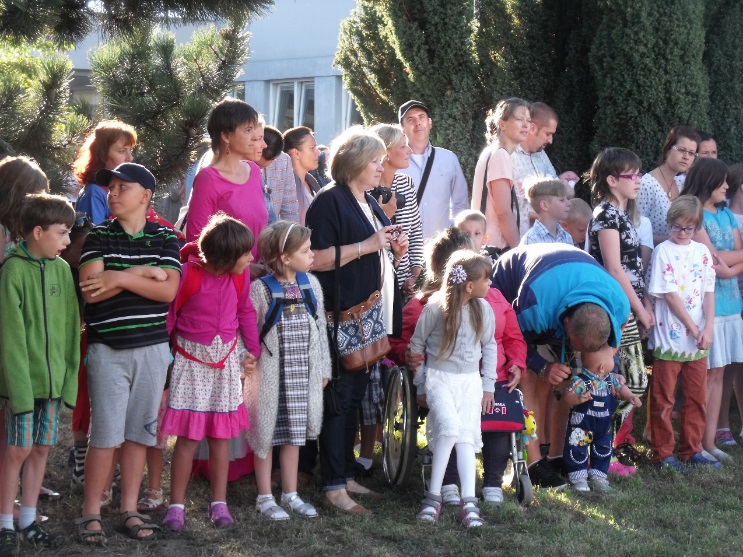 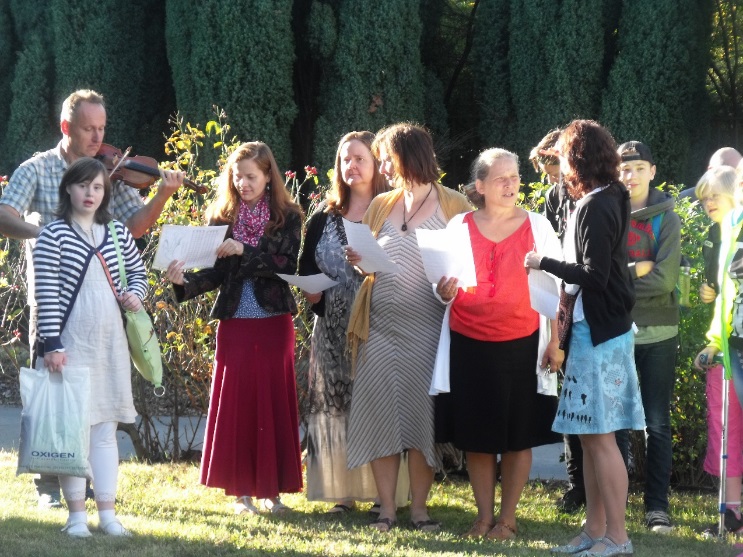 Divadelní představení Malý princ – žáci 8. ročníku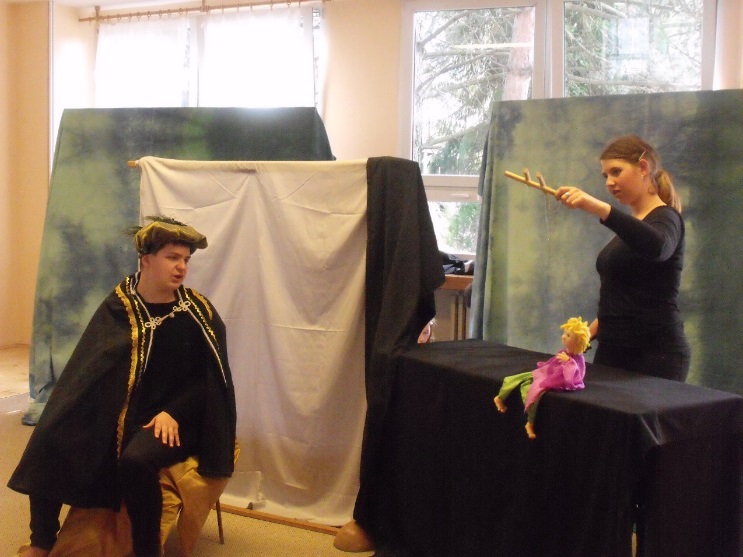 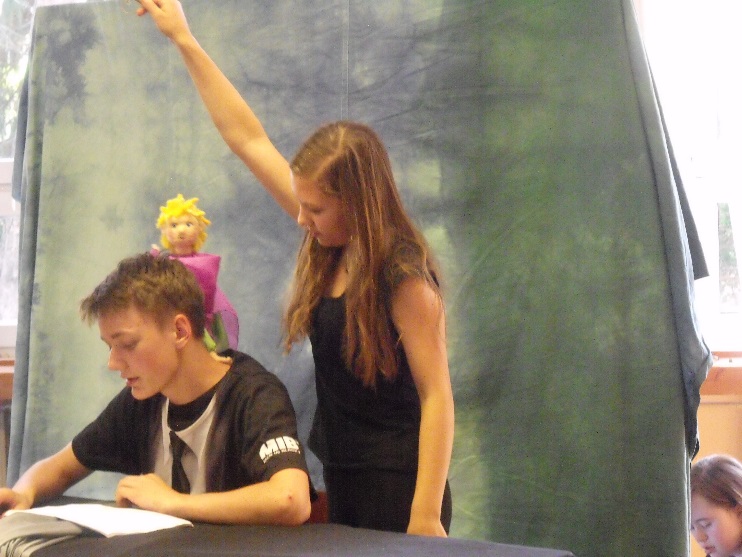 Masopust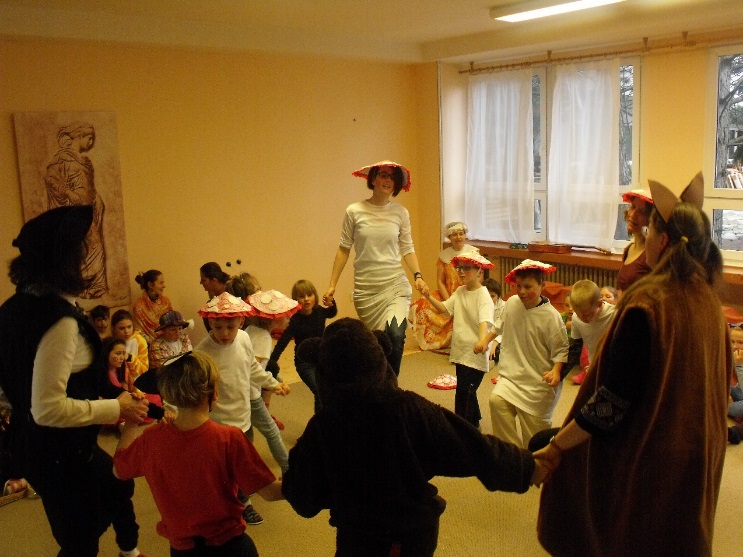 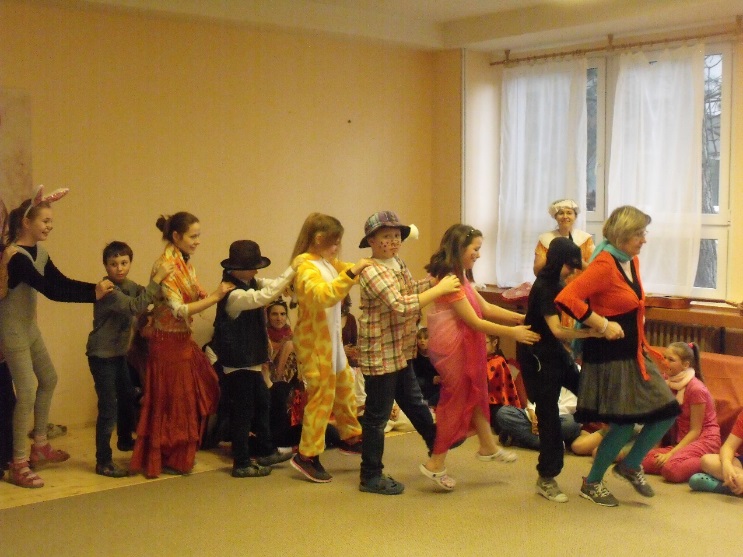 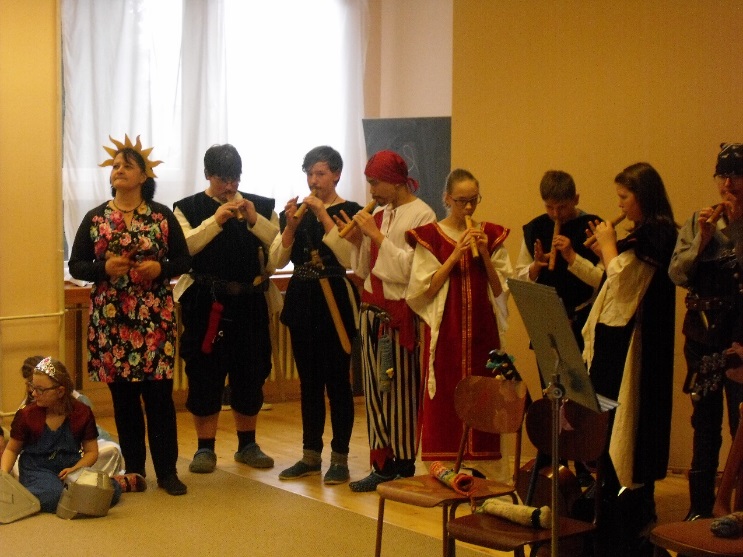 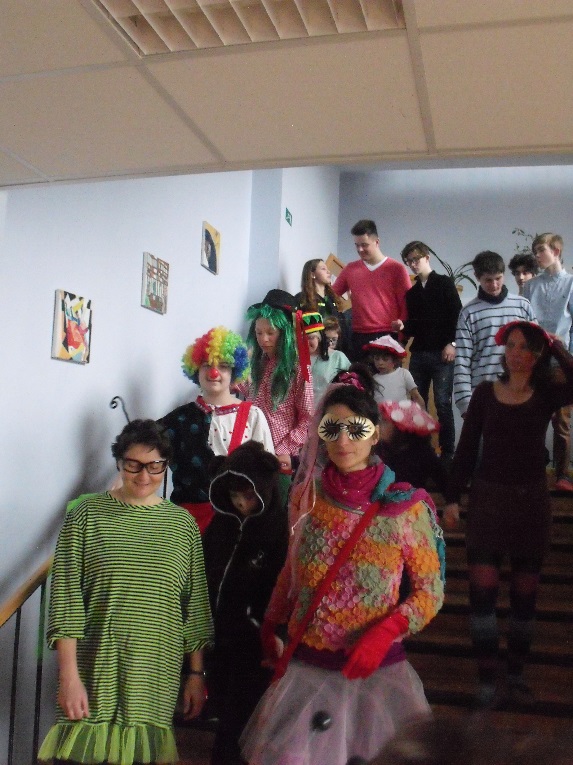 Velikonoční slavnost – pálení Morany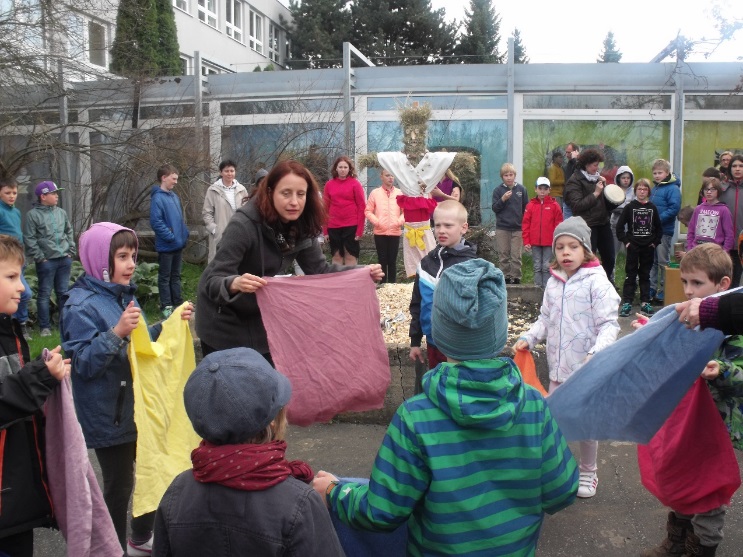 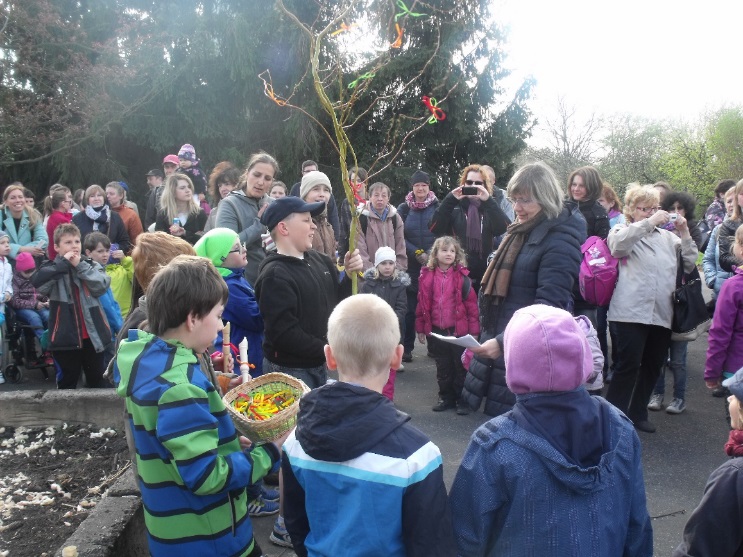 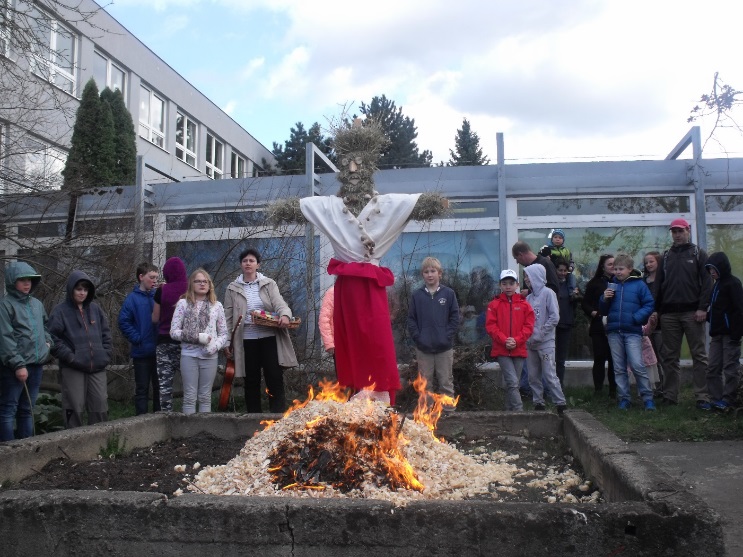 Závěrečné zkoušky střední školy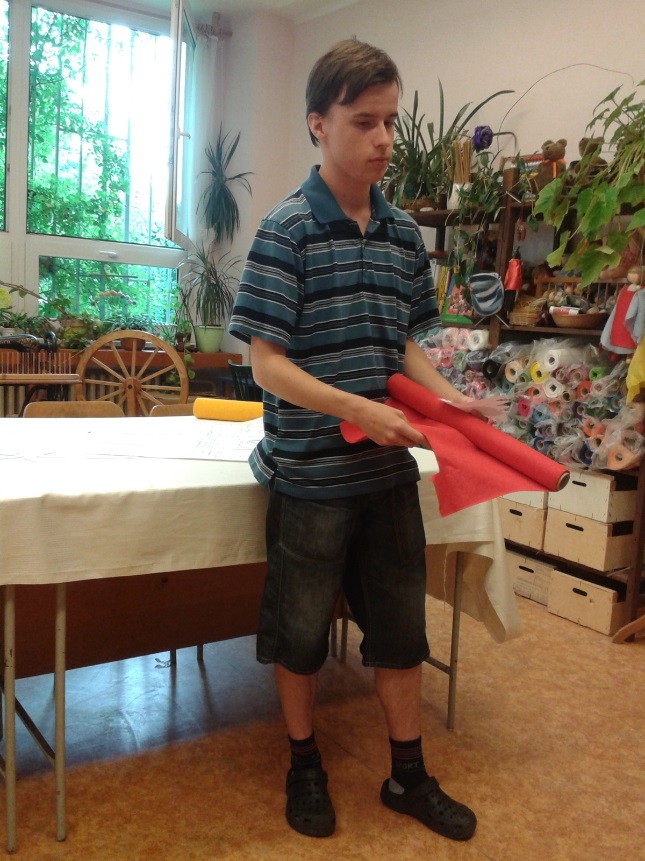 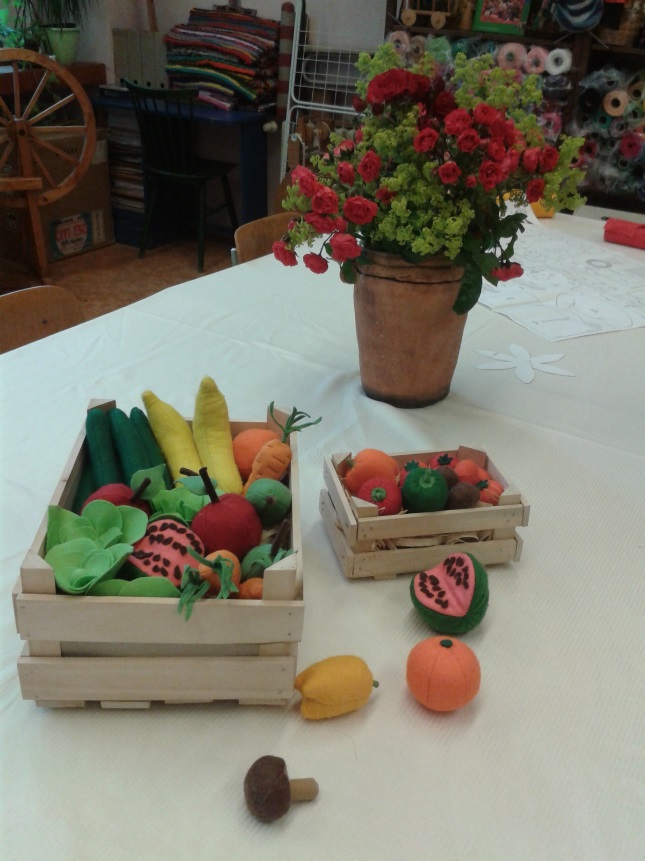 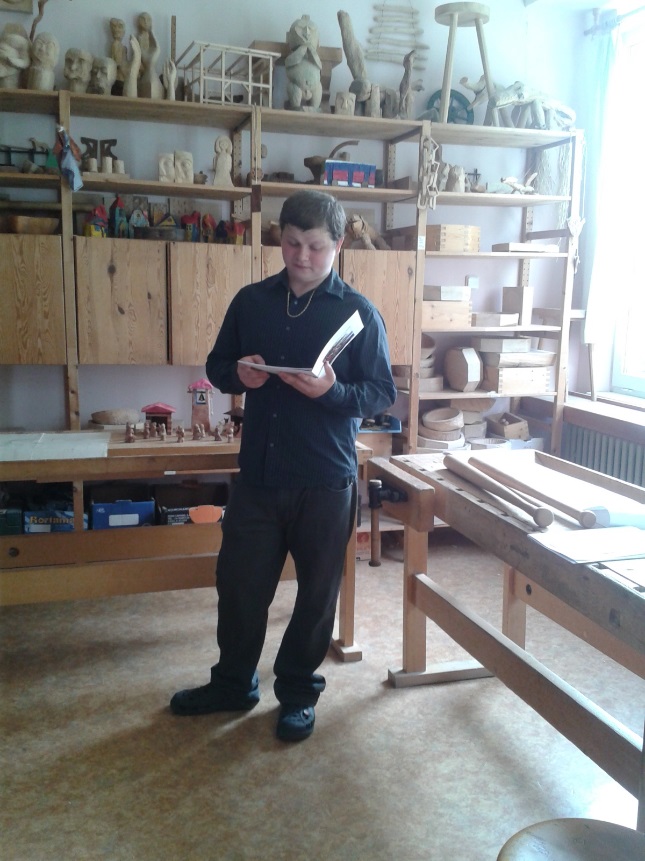 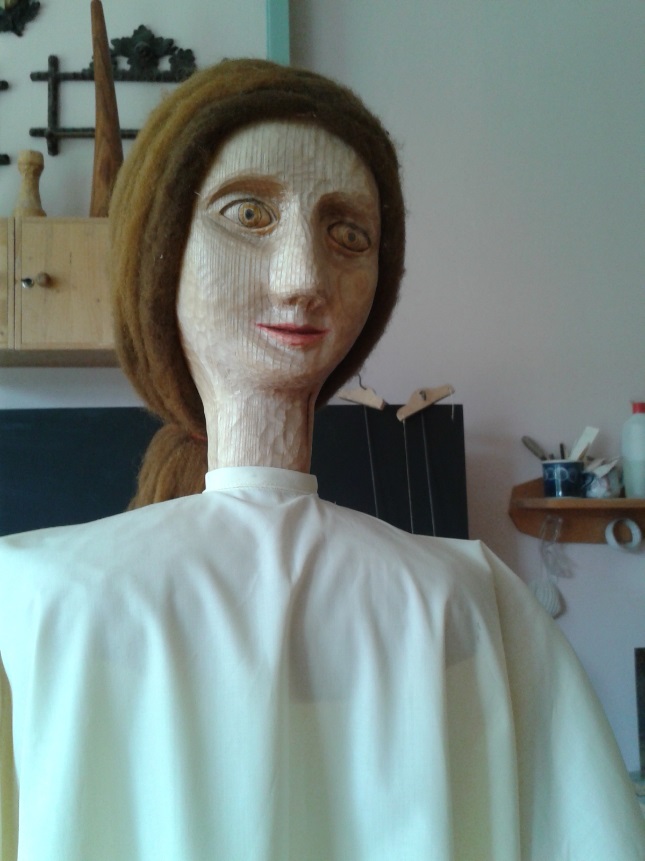 Závěrečná akademie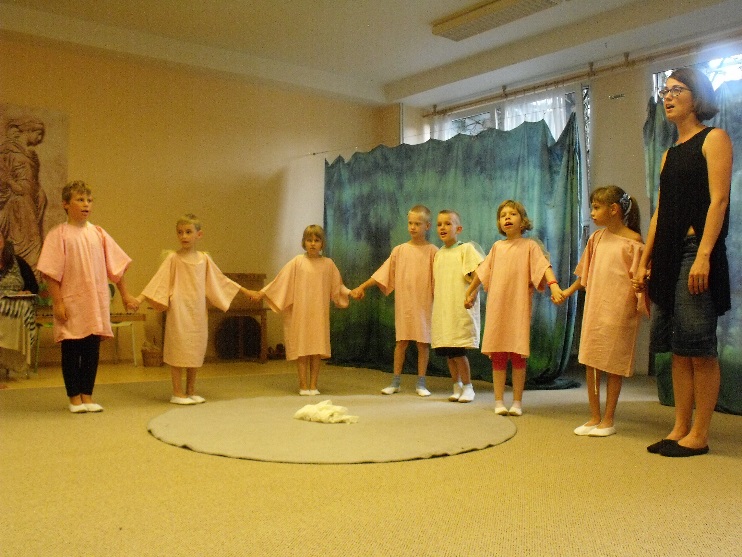 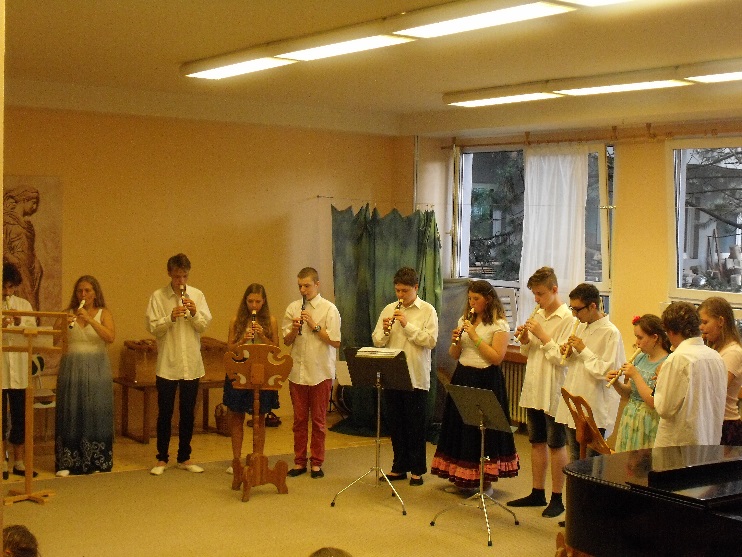 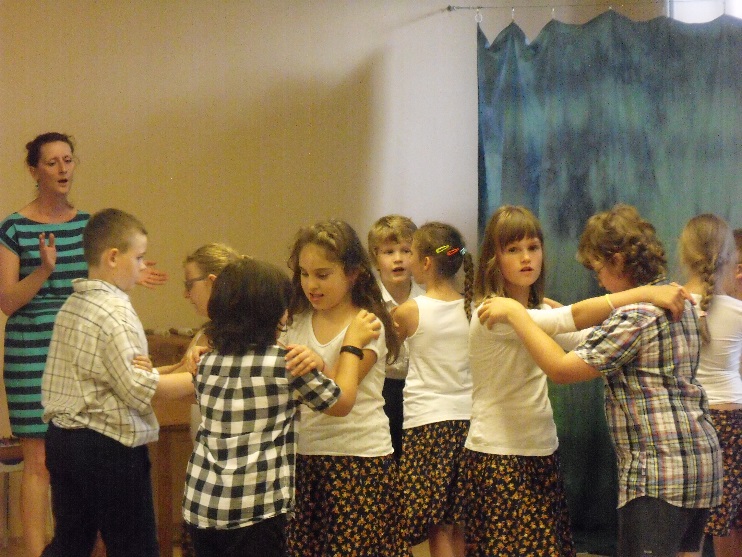 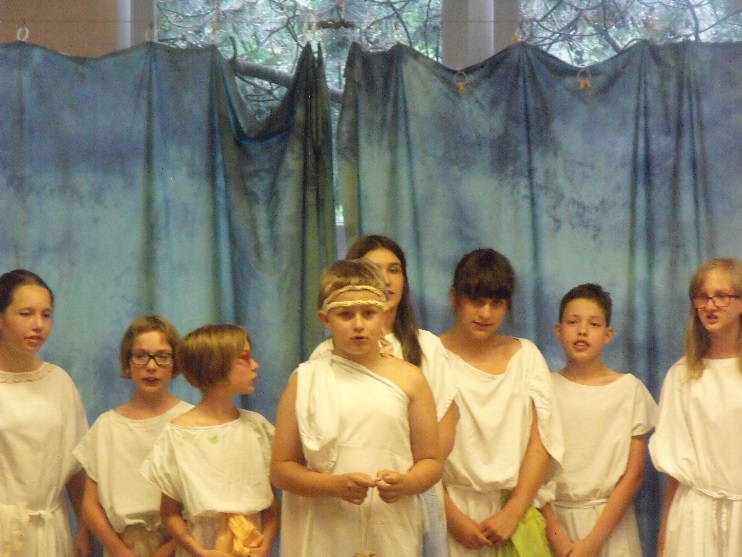 Závěrečné divadlo žáků střední školy - Krysař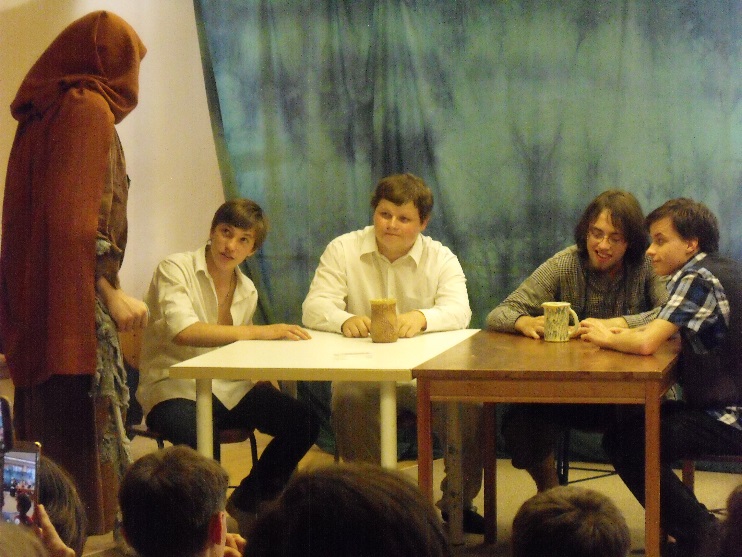 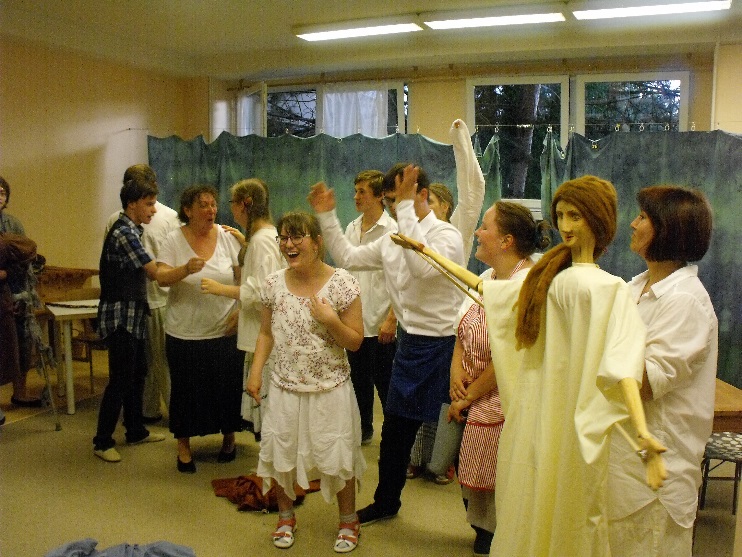 Školaředitel a zástupce ředitelefyzické osoby celkemředitel a zástupce ředitelepřepočtení na plně zaměstnanéinterní učiteléfyzické osoby celkeminterní učitelépřepočtení na plně zaměstnanéexterní učiteléfyzické osoby celkemexterní učitelépřepočtení na plně zaměstnanépedagogičtí pracovnícifyzické osoby celkempedagogičtí pracovnícipřepočtení na plně zaměstnané celkemZákladní škola221914,2002116,2Střední škola00440044Školní družina0021,30021,3Školní klub0010,50010,5Školapočet pedagogických pracovníků počet pedagogických pracovníků celkem % z celkového počtu ped. pracovníkůZákladní školakvalifikovaných2095Základní školanekvalifikovaných15Střední školakvalifikovaných375Střední školanekvalifikovaných125Školní družinakvalifikovaných150Školní družinanekvalifikovaných150Školní klubkvalifikovaných00nekvalifikovaných1100počet celkem ve fyzických osobách k 31.12.2017v tom podle věkových kategoriív tom podle věkových kategoriív tom podle věkových kategoriív tom podle věkových kategoriív tom podle věkových kategoriív tom podle věkových kategoriípočet celkem ve fyzických osobách k 31.12.2017do 20 let21 – 30 let31 – 40 let41 – 50 let51 – 60 let61 a více letZŠ0371640SŠ000230početzaměřenípočet účastníkůvzdělávací institucekvalifikační studium1Učitelství pro 1. stupeň ZŠ2Univerzita Karlova-pedagogická fakultadoplňkové pedagogické studium1DPS speciální pedagogika1Univerzita Karlova-pedagogická fakultarozšiřování aprobace0-0-Počet účastníkůNázev seminářů a kurzů2Výtvarný kurz pro pedagogy na waldorfské škole zaměřený na vrstvené malování akvarely a metodiku práce s žáky – Anina Bielser2Dílna waldorfského učitele – AWŠ2Letní kurz waldorfské pedagogiky - AWŠ1Kurz anglického jazyka 10-denní, level A+B1Čtyřletý seminář Bothmerovy gymnastiky -  Bothmer Movement International.40Řešení mimořádných situací ve školských zařízeních2K pramenům zdraví – Dospívání mezi světlem a temnotou1 Léčebná eurytmie1Kurz Stop šikaně1Kurz Zdravotník zotavovacích akcí1Systém InspIS ŠVP – úprava ŠVP1Kurz Intuitivní pedagogikafyzické osoby celkempřepočtení na plně zaměstnané54.72Školapočet tříd / skupinpočet dětí / žákůZákladní škola1099Střední škola112Škola celkem11111ročníkpříchodyOdchodyDůvody001. B002.20Příchod - Neúspěšnost na předchozí ZŠ – 2x3.31Příchod - Neúspěšnost na předchozí ZŠ – 3x, Odchod – Přestup na speciální školu, nezvládnutí ŠVP ZV4.20Příchod - Neúspěšnost na předchozí ZŠ – 2x5.20Příchod - Neúspěšnost na předchozí ZŠ – 2x6.007.10Příchod - Neúspěšnost na předchozí ZŠ 8.01Odchod – zanechání školní docházky před získáním stupně základního vzdělání9.10Příchod - Neúspěšnost na předchozí ZŠ – 1x10.02Odchod - stěhováníCelkem114Zdravotní postižení celkemCelkemCelkemZŠZŠSŠSŠZdravotní postižení celkemškolyžáci/studentiškolyžáciškolyžáciZdravotní postižení celkem2111199112z toho:mentální524011zrakové000sluchové000vady řeči550tělesné220kombinované vady000autismus871vývojové poruchy učení28280vývojové poruchy chování17170zdravotní znevýhodnění000školaprůměrný početdětí / žáků na třídu průměrný početdětí / žáků na učiteleZákladní škola9,96Střední škola123školakrajJihočeskýJihomoravskýKarlovarskýVysočinaKrálovéhradeckýLibereckýMoravskoslezskýOlomouckýPardubickýPlzeňskýStředočeskýÚsteckýZlínskýCELKEMZákladní školapočet dětí/žáků celkem2121Základní školaz tohonově přijatí00Střední školapočet dětí/žáků celkem33Střední školaz tohonově přijatí22školaZákladní škola waldorfskáZákladní škola waldorfskáZákladní škola waldorfskáz celkového počtu žáků:z celkového počtu žáků:Prospělo99z celkového počtu žáků:z celkového počtu žáků:prospělo s vyznamenáním0z celkového počtu žáků:z celkového počtu žáků:Neprospělo0z celkového počtu žáků:z celkového počtu žáků:opakovalo ročník0průměrný počet zameškaných hodin na žáka průměrný počet zameškaných hodin na žáka průměrný počet zameškaných hodin na žáka 123,5z toho neomluvenýchz toho neomluvenýchz toho neomluvených0školaStřední škola waldorfskáStřední škola waldorfskáStřední škola waldorfskáz celkového počtu žáků:z celkového počtu žáků:Prospělo11z celkového počtu žáků:z celkového počtu žáků:prospělo s vyznamenáním0z celkového počtu žáků:z celkového počtu žáků:Neprospělo1z celkového počtu žáků:z celkového počtu žáků:opakovalo ročník0průměrný počet zameškaných hodin na žáka průměrný počet zameškaných hodin na žáka průměrný počet zameškaných hodin na žáka 170,5z toho neomluvenýchz toho neomluvenýchz toho neomluvených0školazávěrečné zkouškyzávěrečné zkouškyškoladennívzdělávánívzdělávánípři zaměstnánípočet žáků, kteří konali zkouškupočet žáků, kteří konali zkouškupočet žáků, kteří konali zkoušku50z toho konali zkoušku opakovaněz toho konali zkoušku opakovaněz toho konali zkoušku opakovaně00počet žáků závěrečných ročníků, kteří nebyli připuštěni ke zkoušce v řádném termínupočet žáků závěrečných ročníků, kteří nebyli připuštěni ke zkoušce v řádném termínupočet žáků závěrečných ročníků, kteří nebyli připuštěni ke zkoušce v řádném termínu00počet žáků, kteří byli hodnocenipočet žáků, kteří byli hodnoceniprospěl s vyznamenáním50počet žáků, kteří byli hodnocenipočet žáků, kteří byli hodnoceniprospěl00počet žáků, kteří byli hodnocenipočet žáků, kteří byli hodnocenineprospěl00RVPPočet přihlášenýchPočet přijatýchPočet odkladů PŠDPočet nově otevřených třídRVP-ZŠ13 732Kód a název oboruPočet přihlášenýchPočet přijatýchPočet nově otevřených tříd78-62-C/02 Praktická škola dvouletá14121Typ školyPočet přijatých žákůObor78-62-C Křejpského 1501/12Praha 46Praktická škola dvouletá29-51-E SŠ a ZŠ a MŠ pro sluchově postižené, Holečkova 4, Praha 5, 1Potravinářská výroba (cukrářské práce)23-68-H SOU Zelený Pruh 1294/50 Krč, Praha 41Mechanik, opravář motorových vozidel82-51-H SOU Waldorfská škola, Hornická 327, Příbram1Umělecký kovářStudium v zahraničí1Sportovní školaTyp školyPočet přijatých žákůObor66-51-H SŠO Belgická 250/29 Vinohrady, Praha 21Prodavač65-51-E OU Vyšehrad, Vratislavova 6/31, Praha 21Kuchař28-57-E SŠ a MŠ A. Klara Vídeňská 756/28, Praha 41Keramická výroba36-57-E SOŠ stavební a zahradnická, Učňovská 1, P 91Malířské a natěračské práce31-57-E SŠ a MŠ A. Klara Vídeňská 756/28, Praha 41Textilní a oděvní výroba1234Zcela souhlasíAnoSpíše souhlasíVětšinou anoMám výhradySpíše neNesouhlasíNeRodiče 6. ročníkuUčitelka 6. ročníkuPrůměr 6. třídaRodiče 10. ročníkuUčitelka 10. ročníkuPrůměr 10. třída2,01,91,9751,82,22,0Rodiče 6. ročníkuUčitelka 6. ročníkuPrůměr 6. třídaRodiče 10. ročníkuUčitelka 10. ročníkuPrůměr 10. třída1,82,22,01,92,01,975Rodiče 6. ročníkuUčitelka 6. ročníkuPrůměr 6. třídaRodiče 10. ročníkuUčitelka 10. ročníkuPrůměr 10. třída1,81,91,852,41,92.15Rodiče 6. ročníkuUčitelka 6. ročníkuPrůměr 6. třídaRodiče 10. ročníkuUčitelka 10. ročníkuPrůměr 10. třída1,71,91,82,01,71,85Rodiče 6. ročníkuUčitelka 6. ročníkuPrůměr 6. třídaRodiče 10. ročníkuUčitelka 10. ročníkuPrůměr 10. třída2,22,42,32,02,72,35Rodiče 6. ročníkuUčitelka 6. ročníkuPrůměr 6. třídaRodiče 10. ročníkuUčitelka 10. ročníkuPrůměr 10. třída1,91,71,82,32,32,3třídadatumpočet žákůnáplň2. třída19. 9. - 23. 9. 20166Environmentální výchova, Český jazyk, výlety do okolí (TV)2. třída29. 5. – 2. 6. 20177Environmentální výchova, Matematika, výlety do okolí (TV)3. třída12. 9. – 16. 9. 20169Pracovní vyučování, výlety do okolí (TV), sociální dovednosti, sebeobsluha4. třída19. 6. – 23. 6. 201712Pracovní vyučování, výlety do okolí (TV), sociální dovednosti, sebeobsluha 5. třída3. – 7. 10. 201610Matematika-finanční gramotnost, turistika (TV), sebeobsluha, stolování, pozorování přírody – environmentální výchova5. třída19. – 20. 5. 201710Olympiáda waldorfských škol6. třída12. 6. – 16. 6. 20177Český jazyk, turistika (TV), Člověk a jeho svět-pozorování přírody7. třída19. 6. – 23. 6. 201711Dějepis, zásady bezpečného pobytu v přírodě, praktická topografie, turistika10. třída29. 5. – 2. 6. 20179Český jazyk, turistika (TV), pracovní činnosti, ochrana přírodyStřední škola29. 5. – 2. 6. 20175Zahraniční praxe a exkurze7. třída + výběr žáků 21. 1. – 28. 1. 201718 žáků ZŠ a 3 žáci SŠlyžařský výcvikCelkem107